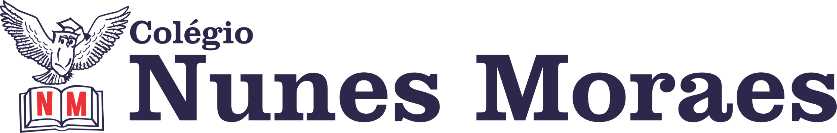 AGENDA DIÁRIA 3º ANO, 31 DE MAIO1ª AULA: PORTUGUÊS.AVALIAÇÃO DE PRODUÇÃO TEXTUAL 2.2ª AULA: MATEMÁTICACapítulo 08: Começando a multiplicar.             Pág.: 84 a 87.Objetos de conhecimento: Leitura, interpretação e representação de dados em gráficos.Aprendizagens essenciais: Representar, interpretar e analisar informações em gráficos.Atividades propostas: Explore seus conhecimentos p.84 e 85; Para relembrar p.86 e 87.Atividade para casa: Explore seus conhecimentos p.85, questão 10; Eureka cap.8.3ª AULA: HISTÓRIACapítulo 09: Vida e trabalho nos espaços urbanos.          Pág.: 64 a 70.          Objetos de conhecimento: Os espaços urbanos e o trabalho.Aprendizagens essenciais: Identificar diferenças entre formas de trabalho realizadas na cidade e no campo, considerando também o uso da tecnologia nesses diferentes contextos.Atividades propostas: Abertura do capítulo 9 p.64 e 65; Os espaços urbanos e o trabalho p.66 a 68; Agora é com você p.69.Atividade para casa: Agora é com você p.70.4ª AULA: ARTE.Capítulo 08: A voz de cada um.            Pág.: 98 a 103.Objetos de conhecimento: Voz.Aprendizagens essenciais: Perceber e explorar os elementos constitutivos da música.Atividades propostas: Para ir além p.98; Agora é com você p.99; Quem faz arte p.100; Para relembrar p.102 e 103.Bons estudos e uma ótima terça-feira!